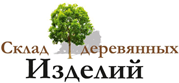                     ООО «Склад Деревянных Изделий»                    г. Киров, ул.  Ленина 183а.                    тел.: 8 (8332) 42-45-40, 8-922-982-45-60                    e-mail: sdi43@mail.ru                    сайт: sdi43.ruПрайс-лист на элементы лестниц из массива дубаот 06.11.2018 года, цены в рублях РФ.НаименованиеСортТолщина ммШирина ммДлина ммЦена за ед. изм.Мебельный щит (подступенная доска)Цельноламельная склейка186001000-15004 800-00 руб./м²Мебельный щит Цельноламельная склейка186001600-21005 450-00 руб./м²Мебельный щит Цельноламельная склейка186002200-28006 100-00 руб./м²Мебельный щит Цельноламельная склейка186002900-30006 750-00 руб./м²Мебельный щит (подступенная доска)Паркетная склейка186002400-40002 750-00 руб./м²Ступень Цельноламельная склейка40300-6001000-150010 100-00 руб./м²Мебельный щитЦельноламельная склейка406001600-210010 755-00 руб./м²Мебельный щитЦельноламельная склейка406002200-280012 340-00 руб./м²Мебельный щитЦельноламельная склейка406002900-300014 740-00 руб./м²Мебельный щитЦельноламельная склейка4012001200; 150010 510-00 руб./м²Мебельный щитЦельноламельная склейка4012002000-250013 515-00 руб./м²Мебельный щит(ступень)Паркетная склейка406002400-40005 825-00 руб./м²ТетиваПаркетнаяя склейка503003000-40002 460-00 руб./пог.м.Брус опорныйПаркетная склейка808036001 190-00 руб./пог.м.Брус опорныйПаркетная склейка10010036001 900-00 руб./пог.м.БрусокПаркетная склейка5050900420-00 руб./шт.Столб начальный «Пять колец»808011002 280-00 руб./шт.Столб начальный «Пять колец»10010011003 355-00 руб./шт.Балясина «Пять колец»5050900550-00 руб./шт.Столб начальный. «Лебедь» 808011002 280-00 руб./шт.Столб начальный. «Лебедь» 10010011003 355-00 руб./шт.Балясина «Лебедь»5050900550-00 руб./шт.Столб начальный «Симметрия» 808011002 280-00 руб./шт.Столб начальный «Симметрия» 10010011003 355-00 руб./шт.Балясина «Симметрия»5050900550-00 руб./шт.Столб начальный «Рим» 808011002 280-00 руб./шт.Столб начальный «Рим» 10010011003 455-00 руб./шт.Балясина «Рим» 5050900650-00 руб./шт.Столб начальный «Амфора» 808011002 300-00 руб./шт.Столб начальный «Амфора» 10010011003 480-00 руб./шт.Балясина «Афора» 5050900660-00 руб./шт.Столб начальный «Лотос» 808011002 355-00 руб./шт.Столб начальный «Лотос» 10010011003 520-00 руб./шт.Балясина «Лотос»5050900710-00 руб./шт.Столб начальный «Лилия» 808011002 300-00 руб./шт.Столб начальный «Лилия» 10010011003 480-00 руб./шт.Балясина «Лилия»5050900660-00 руб./шт.Столб начальный «Бавария» 808011002 880-00 руб./шт.Столб начальный «Бавария» 10010011003 955-00 руб./шт.Балясина «Бавария»5050900710-00 руб./шт.Поручень круглыйПаркетная склейка50502500;	3000; 3500; 4000600-00 руб./пог.м.Поручень круглыйЦельноламельная склейка50502500;	3000; 3500; 40001000-00 руб./пог.м.ПорученьПаркетная склейка50702500;	3000; 3500; 4000700-00 руб./пог.м.ПорученьНиз - паркет. скл.Верх - цельн. скл.50702500;	3000; 3500; 40001 200-00 руб./пог.м.ПорученьЦельноламельная склейка50702500;	3000; 3500; 40001 255-00 руб./пог.м.ПорученьЦельноламельная склейка60702500;	3000; 3500; 40001 250-00 руб./пог.м.Окончание поручня «Улитка»50703800-00 руб./шт.Шар8080655-00 руб./шт.Шар100100730-00 руб./шт.Заглушка d-1020-00 руб./шт.Заглушка d-2530-00 руб./шт.